Summer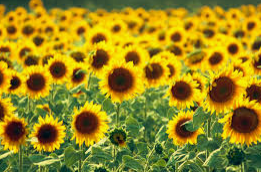 Today you are going to write these ideas into full sentences. You will need to write these in past tense. Remember, this means that it has already happened. For example, I ate a delicious ice cream. I walked on the soft sand at the beach.Remember our rules for writing a sentence:Think of your sentence. Practise saying your sentence aloud until you can remember it. Write your sentence down. Remember to Fred talk each word. Start your sentence with a capital letter. Finger spaces between every word. A full stop at the end.Read over your sentence to check it makes sense.